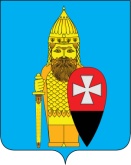 АДМИНИСТРАЦИЯПОСЕЛЕНИЯ ВОРОНОВСКОЕ В ГОРОДЕ МОСКВЕПОСТАНОВЛЕНИЕ16.01.2017 г. № 6Об утверждении положенияоб антитеррористической комиссиипоселения Вороновское    В соответствии с  Указом Мэра города Москвы от 21 мая 2007 года № 25–УМ «О системе антитеррористической деятельности в городе Москве»;                                                 ПОСТАНОВЛЯЕТ:   1. Утвердить положение об антитеррористической комиссии поселения Вороновское (приложение).    2. Опубликовать настоящее Постановление в бюллетене «Московский муниципальный вестник» и разместить на официальном сайте администрации поселения Вороновское в информационно-телекоммуникационной сети «Интернет».   3. Контроль за исполнением настоящего Постановления возложить на  заместителя главы администрации поселения Вороновское Тавлеева А.В. Глава администрации поселения Вороновское                                                                                Е. П. ИвановПриложение к Постановлениюадминистрации поселения Вороновское «_____»_____________2017 года № ___ПОЛОЖЕНИЕоб антитеррористической комиссии поселения Вороновское   1. Антитеррористическая комиссии поселения Вороновское (далее комиссия) является органом, обеспечивающим взаимодействие органов государственной власти по профилактике терроризма, минимизации и ликвидации последствий его проявлений на территории поселения Вороновское.   2.  В своей деятельности Комиссия руководствуется Конституцией Российской Федерации, Федеральными законами, Указами Президента Российской Федерации, Постановлениями и Распоряжениями Правительства Российской Федерации, иными нормативными правовыми актами Российской Федерации, законами города Москвы, решениями Национального антитеррористического комитета, Антитеррористической комиссии города Москвы, а также настоящим Положением.   3. Председателем комиссии по должности является Глава администрации поселения Вороновское. Состав Комиссии утверждается Распоряжением администрации поселения Вороновское.   4. Комиссия осуществляет свою деятельность во взаимодействии с антитеррористической комиссией города Москвы, структурными подразделениями территориальных органов федеральных органов исполнительной власти, территориальными органами исполнительной власти округа, органами местного самоуправления, организациями и общественными объединениями.   5. Основными задачами комиссии являются:   а) участие в выработке основ муниципальной политики в области борьбы с терроризмом в поселении Вороновское, а также минимизации и ликвидации последствий его проявлений на территории поселения;   б) участие в реализации государственной политики в области противодействия терроризму, а также подготовка предложений в антитеррористическую комиссию города Москвы по совершенствованию законодательства в этой области;   в) мониторинг политических, социально-экономических и иных процессов, оказывающих влияние на ситуацию в области противодействия терроризму на территории поселения Вороновское;   г) разработка мер по профилактике терроризма, устранению причин и условий, способствующих его проявлению, обеспечению защищенности объектов возможных террористических посягательств, а также минимизации и ликвидации последствий террористических актов на территории поселения, осуществление контроля за реализацией этих мер;   д) анализ эффективности работы территориальных органов исполнительной власти округа, органов местного самоуправления по профилактике терроризма, а также минимизации и ликвидации последствий его проявлений, подготовка и принятие решений по совершенствованию этой работы;   е) организация взаимодействия органов исполнительной власти и органов местного самоуправления с общественными объединениями и организациями в области противодействия терроризму;   ж) подготовка предложений по обеспечению социальной защиты лиц, осуществляющих борьбу с терроризмом и (или) привлекаемых к этой деятельности, а также по социальной реабилитации лиц, пострадавших от террористических актов;   з) контроль за выполнением решений антитеррористической комиссии города Москвы на территории поселения;   и) организация и проведение проверок организаций по выполнению требований по обеспечению антитеррористической безопасности на подведомственной территории;   к) подготовка предложений для рассмотрения на заседаниях антитеррористической комиссии города Москвы, вопросов предупреждения террористических угроз и уменьшения ущерба от возможных террористических актов;   л) проведение информационных (разъяснение сущности терроризма и его общественной опасности, формирование стойкого непринятия обществом идеологии насилия, а также привлечение граждан к участию в противодействию терроризму), культурно-образовательных (пропаганда социально значимых ценностей и создание условий для мирного межнационального и межконфессионального диалога) мер по предупреждению (профилактике) терроризма;   м) решение иных задач, предусмотренных законодательством Российской Федерации, иными нормативными правовыми актами по противодействию терроризму.   6. Права и обязанности комиссии.   6.1. Для осуществления своих задач комиссия имеет право:   а) принимать в пределах своей компетенции решения, необходимые для организации, координации и совершенствования взаимодействия органов, осуществляющих борьбу с терроризмом по профилактике терроризма, минимизации и ликвидации последствий его проявлений, а также осуществлять контроль за их исполнением;   б) запрашивать и получать необходимые материалы и информацию от структурных подразделений территориальных органов федеральных органов исполнительной власти, территориальных органов исполнительной власти округа и органов местного самоуправления, общественных объединений, организаций (независимо от форм собственности) и должностных лиц;   в) создавать рабочие группы для изучения вопросов, касающихся профилактики терроризма, минимизации и ликвидации последствий его проявлений, а также для подготовки соответствующих решений комиссии;   г) привлекать для участия в работе комиссии должностных лиц и специалистов органов местного самоуправления поселения Вороновское, а также представителей организаций и общественных объединений (с их согласия);   д) вносить в установленном порядке предложения по вопросам, требующим решения Мэра Москвы и Правительства Москвы, Национального антитеррористического комитета, Антитеррористической комиссии города Москвы.   6.2.  Обязанности комиссии:   а) осуществлять свою деятельность на плановой основе в соответствии с регламентом;       б) принимать незамедлительные меры к устранению выявленных недостатков в организации работы по выполнению  мероприятий по противодействию терроризму;   в) информировать по итогам своей деятельности за год аппарат антитеррористической комиссии города Москвы - Управление координации деятельности по обеспечению безопасности города Москвы.   7. Заседания комиссии проводятся не реже одного раза в квартал. В случае необходимости по решению председателя комиссии, могут проводиться внеочередные заседания.   8. Присутствие членов комиссии на ее заседаниях обязательно. В случае невозможности присутствия члена комиссии на заседание лицо, исполняющее его обязанности, после согласования с председателем комиссии может присутствовать на заседании с правом совещательного голоса.   9. Заседание комиссии считается правомочным, если на нем присутствует более половины ее членов.   10. Члены комиссии обладают равными правами при обсуждении рассматриваемых на заседании вопросов.   11. В зависимости от вопросов, рассматриваемых на заседании комиссии, к участию в них могут привлекаться иные лица.   12. Решения комиссии оформляется протоколом, который утверждается председателем комиссии.   13. Организационное и материально-техническое обеспечение деятельности комиссии осуществляется администрацией поселения Вороновское.          14. План работы антитеррористической комиссией утверждается ежегодно Главой администрации поселения Вороновское.Приложениек Распоряжению Главы Администрации поселения Вороновскоеот «_____»____________2017 г. №___СОСТАВАнтитеррористической комиссии (АТК)поселения ВороновскоеИванов Е.П.               - Глава Администрации  поселения Вороновское,                                       председатель КомиссииТавлеев А.В.             - Зам. Главы администрации, заместитель председателяЗотов А.В .                - Начальник  отделения Красносельского УВД по ТиНАО                                      ГУ МВД России по г. Москве, заместитель председателяРоманов А.С.             - главный  специалист  сектора ГО  и ЧС, секретарь комиссииЧлены комиссии: Кучеренко Е.В.         - ВРИО Генеральный  директор  ООО УК «Шишкин лес» Балтрук Л.Н.             - МГУП «МОСВОДОКАНАЛ» нач. уч-ка №5 предприятия №11   Авилов В.П.              - начальник участка предприятия №5 филиала №19                                     «Новомосковское» ОАО МОЭК   Клочкав О.И.             - И.О Главного врача ГБУЗ «Вороновская больница» ДЗМ Марасанова О.А.     - Директор школы № 2073 Кузнецова К.А.         - Директор МБУ «ДК «Дружба» Володин А.Н.            -Директор МБУ «СК «Вороново» Степанов В.А.           - Директор ОО «Солнечный городок» (по согласованию) Плотников А.О.        - Директор ФГУЗ «Лечебно-реабилитационный центр                                                Министерства экономического развития России» (по согласованию) Рогожина С. В.         - И.О. Генерального директора  ООО «Роговское»